МиниМедЛабораторная посуда и принадлежности из стекла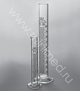 Лабораторная посуда и принадлежности из пластика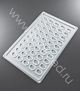 Лабораторная посуда и принадлежности из фарфора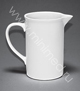 Лабораторная посуда и принадлежности прочие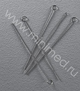 Пробирки вакуумные стерильные, Ningbo Greetmed Medical Instruments Co., LTD (код ОКП 946460) остальной ассортимент пробирок под заказ (срок поставки - 2 мес.). Принадлежности для забора крови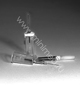 Лабораторное оборудование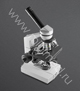 Красители и химические реактивы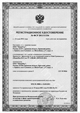 